Приложение 1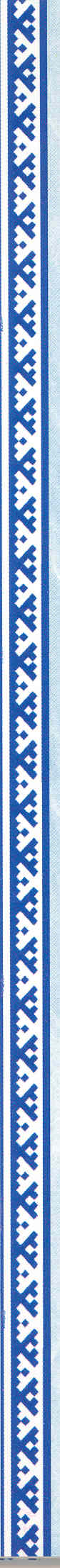 Сказки народов Севера «Хозяйка Огня», селькупская сказкаСказка о том, что случилось с женщиной, которая осквернила костер«Кукушка», ненецкая сказка Сказка о непослушных детях, которых бросила мама.«Идэ», хантыйская сказка    Сказка о трусливом мальчике, которого бабушка отучила бояться.«Медведь и заяц», хантыйская сказкаСказка о том, как заяц медведя перехитрил«Восьминогая собака», коми – зырянская сказка.Сказка о собаке, от которой повелся род четвероногих собак, которые дом сторожат, на охоте людям помогают.«Белый медведь и бурый медведь», ненецкая сказкаСказка о том, как два медведя пришли к согласию жить каждый на своей территории.Пословицы и поговорки народов СевераНенецкие:Без острого глаза, без длинной руки в тундре тяжелоВ беде – друг подмогаЕдинство братьев крепче каменного утесаЛенивый человек как рыба, плывущая по течениюРаботающего человека мороз боитсяЧеловека тундры распознаешь по его оленямВ голодный год и пихтовой коре рад (коми)Счастливый тот человек, у которого есть про запас вторая одежда (хантыйская)У одного ум в словах, у другого в делах (долганская)Эвенкийские:У оленя красота в рогах, у человека в делахРыба без воды не проживет, человек без дружбыРано уйдешь на охоту – тогда будешь иметь добычуЯкутские:Сила народа сильнее ледохода на рекеНе гордись в богатстве и не унывай в бедностиЗагадки народов Севера1.  На потолке оленья шкура, съеденная личинками оводов?   (звездное небо)2. На небесную женщину, божественную женщину не поднимаются глаза множества людей земли?    (солнце)3. Сестра и брат друг друга побаиваются?  (вода и огонь)4. Белая ткань расстилается, черная ткань сворачивается?  (день и ночь)5. Безрукий, безногий волшебник за ночь вышивает узоры, орнаменты? (мороз)6. На вершине дерева красивая кукла?  (белка)7.  100 глаз под водой?   (сети, невод)8. Он снег глубокий разгребает и ягель вкусный добывает, копает он порой весь день полярный северный …(олень)9. Мех серебрист. Мышей ловец. С лисою схож, зовут… (песец)10. Старика волшебника одевают и раздевают?  (чум)Игры народов Севера«Линия огней»  Она способствует развитию у детей четкой координации движений, умения действовать по сигналу, упражнению с увертыванием в беге и в ловле.Играющие делятся на две команды: Одни – олени, другие – пастухи. Пастухи берутся за руки и стоят полукругом лицом к оленям. Олени бегут по очерченной площадке. По сигналу: «Лови!»- пастухи стараются поймать оленей и замкнуть их.По правилам игры круг замкнут только тогда, когда поймано большое количество игроков. Олени стараются не попадать в круг, но они не могут вырваться из круга, если он замкнут. «Кто  кого перетянет» Игра на развитие внимания, силы, выносливостиНа площадке проводится черта. Двое играющих садятся по обе стороны черты, один упирается ступнями ног в ступни другого. Держась за палку двумя руками, начинают перетягивать друг друга. Правила игры простые: начинать перетягивать палку только по сигналу, во время перетягивания палки не разрешается менять положение ступней ног.«Куропатки и охотники»  Игра способствует развитию ловкости, внимания, меткости.Все играющие – куропатки, трое – охотники. Куропатки бегают по полю. Охотники сидят за кустами. На сигнал: « Охотники!» все куропатки прячутся за кустами, охотники их ловят  (бросают мяч в ноги). На сигнал: « Охотники ушли!»- игра продолжается: куропатки опять летают.По правилам игры, стрелять следует только в ноги убегающим. «Прыжки через нарты»  Эта игра тренирует ловкость,  решительность и выдержку, где санки (модули) становятся нартами.В ряд ставится 5-6 санок параллельно друг друга на расстоянии 40-50 см. Играющие в порядке очередности прыгают через них.  В игре предусмотрено прыгать можно только по сигналу воспитателя; прыгать на двух ногах, мягко приземляясь; во время прыжка нельзя задевать санки.«Кусы» Игра на развитие глазомера, точности броска, ловкости; воспитанию выдержки и настойчивости.В игре участвуют 6 – 8 человек. Игрок становился на расстоянии от  другого игрока, держа в руке все кольца, и по сигналу набрасывал кольца  на палку второго играющего. Тот, кто набрасывал на палку больше колец, становился победителем и считался самым метким и ловким игроком.